Международный Фестиваль «Звезды Нового Века» - 2019Творческие проекты (11-14 лет)«Бохо: настроение и стиль»творческий проектБохо стиль сказочный и антигламурный, сравнить его можно с добрыми  сказками, которые никогда не надоедает слушать.Е. ПанкинаВведениеВ 2018 году стиль Бохо возратился на модные подиумы! Наряду с  раскрепощенностью идет отсутствие  некой невнимания и  неряшливости к отдельным деталям. Разностилевый, многослойный,насыщенный,  текстурный, свободный,волшебный, забавный — стиль бохо, ставший популярным несколько лет назад, завоевывает все новых и новых поклонников. Актуальность: Поскольку Бохо - стиль яркий и разноплановый, он привлекает внимание не  только у лиц взрослого поколения, к этому стилю активно подключается и молодежь. Как и любые брендовые изделия, украшения в стиле бохо в магазине стоят очень дорого. В своей работе я хочу показать, что изделия, выполненные самостоятельно будут выглядеть нисколько не хуже брендовых, но и стоить гораздо меньше.Объект :Украшения в стилебохо-шик.Предмет: Применение стиля бохо-шик в украшениях, популяризация рукоделия среди сверстников.Цель:Изготовить коллекцию аксессуаров в  стиле бохо с применением различных техник бисерплетения. Просчитать стоимость изделия.Задачи:Изучить литературу по изучаемому вопросу в сети ИнтернетУзнать историю возникновения бохо-стиляОпределить основные направления в бохо – стилеСоздать макет аксессуаровОпределить схематичное и цветовое решение выполняемого комплекта аксессуаровВыполнить комплект аксессуаровПросчитать стоимость выполненной работыМетоды исследованияТеоретический анализ литературных источников, журналов о моде, интернет-статейАнкетированиеАнализ анкетированияФотографированиеТеоретическая значимость: заключается в том, что по результатам мой работы, многие сверстники не только обратят внимание на рукоделие, но и сами проявят интерес к украшениям, выполненными, самостоятельно.Практическая значимость: раскрытие практического применения полученных знаний и умений в процессе обучения в объединении по бисероплетению.1.Теоретическая часть1.1.История появления бохо стиля.         По определению словаря «Азбука и стиль моды от А до Я» бохо (англ. boho) - смешение нескольких стилей в одежде в одном флаконе: хиппи, милитари, винтажные и этнические мотивы. Отличительными чертами являются: многослойность, фактурность материалов, смешение тканей и узоры. (словарь моды).Стиль Бохо стал формироваться в пятнадцатом столетии. В то время на территории современнойЧехии располагалась местечко, под названием Богемия. Местные жители были цыгане. Которыепутешествовали к землям Франции, чье население именовало странников богемцами. 
         Существует мнение, что стиль и само название,бохо,  появились совсем недавно. Есть несколько версий возникновения:
Первая- в честь bohemiens- так цыган из Богемии ведущих полу-кочевую жизнь называли французы, и, как все цыгане, отличающихся броскими,яркими, и  очень многослойными нарядами. Вследствие чего,  в 19 веке  появилось слово "богема", когда некоторые молодые французы  решили жить свободно, как цыгане, посвятить себя главным образом искусству и побратьтрадиции общества, в том числе и в одежде.Вторая версия утверждает, что именно от высшего общества (богемы) с его стремлением к эпатажным образам и начал свой путь стиль Бохо. Но зародился  он   в Англии в 60-70 годах,  именно там возник и оформился. Третья версия утверждает, что стиль зародился в  Америке, где принимают следующую версию:  "бохо" видоизмененным сленговым "hobo"(бродяга) . Время появления - 60-е,  дети цветов, хиппи, возвращение к природе и палаточные лагеря.   В принципе рваные края, заплатки, бахрома  отлично ложатся в сущность этого стиля. Теперь целые большие разделы в европейских интернет-магазинах  предлагают товары в стиле hobo, имея в виду  бохо.Четвертая версия: бохо появилось в 2000-х в ответ на запросы обществаоб избавлении от рыночной однотипной одежды и офисной тоски.1.2.Разновидности бохостиляВ данный момент развития стиля Бохо, можно выделить несколько его  разновидностей. Все они схожи в своей концепции, а их расхождения – это отпечатки других тенденций стиля, с которыми они смогли создать совокупность.Классический бохо– повседневный стиль. Одежда пошита в основном из трикотажа, но применяетсяи мех, и кожа, и шерсть, и бархат. Для более легких нарядов применяют лен и хлопок. Часто встречается ручное вязание или кружево. Бижутерия, в основном, крупная, но её не много.Экологичныйбохо – стиль, ему свойственны легкость и простота. Одежда изготавливается из натуральных тканей: хлопка, шелка и т.п.  Свободная одежда, длинные юбки и удобная обувь – главные тенденции этого стиля. При этом образ крайне женственный и воздушный. Девушку, одетую в стиле экологичного бохо, можно сравнить с юной крестьянкой. Часто имидж дополняют множество аксессуаров, выполненных вручную из дерева, камней, бусин,ниток и лент. Соломенные шляпы, большие тканевые сумки и платки: вязаные или расшитые цветами – самые популярные атрибуты в этом направлении.Этнобохо – стиль, чьё принципиальное отличие заключается в применении  особенных для каждого региона этнических и фольклорных мотивов. Одежда изготавливается из натуральных материалов, а фасонынапоминают национальную одежду.Хиппи бохо – отличается от других стилей своей яркостью имногоцветностью. Одежда, опять же, из натуральных тканей. Но есть отличие- обилие бахромы и множество вязаных, цветных деталей и элементов.Гламурный бохо – необыкновенно женственный стиль, чьеважное  отличие заключается в используемых тканях: мех, шифон. Кроме того, вся одежда приталена, а платья – всегда  обязательно многослойны.Ключевые элементы стиля бохоМногослойная одеждаМакси длина юбок и платьевНатуральные материалы, из которых изготовлена одежда и аксессуарыБольшое количество украшенийПростая и удобная в носке обувьЕстественные, природные цветаЭтнические и природные узоры и мотивыИспользование большого количества кружеваКомбинирование тканей разных фактурВысокая посадка одеждыОбъемные, большие по размеру вещи1.3.Бохо стиль в жизни знаменитых людейХелена Бонэм-Картер, актриса.Её называют «городской сумасшедшей», «иконой стиля», «сказочной принцессой», «королевой бохо», «стильной дивой» и «странной особой» — и всё это одновременно! На самом деле ей удалось создать собственный неповторимый стиль. В бохо она внесла свой особый почерк, с налётом викторианской эпохи. Она всегда разная, но узнаваемая, и сама говорит, что может точно быть уверена в том, что никто не придет на торжество в точно таком же наряде, как она.Айрис АпфельОдна из самых экстравагантных и легендарных женщин мира моды, поклонница эклектики, необычных аксессуаров и ярких цветов, поистине неординарная натура! Айрис родилась в 1921 (!) году, и ее любовь к эпатажной одежде и аксессуарам проявилась уже в подростковом возрасте. Мама Айрис была модницей, и говорила дочке, что «даже имея одно платье, можно при помощи украшений создать два десятка образов».Творческая натура, Айрис остановила свой профессиональный выбор на дизайне интерьеров, а позднее нашла себя именно в дизайне текстиля.Вместе с мужем они основали фирму по производству и реставрации тканей OldWorldWeavers, которая стала одной из самых престижных и богатых компаний в этой области в мире. У Апфелейзаказывали ткани для особых событий Грета Гарбо, Эсте Лаудер, Белый дом и даже Метрополитен-музей. Фирма супругов Апфель занималась реставрацией и точным воспроизведением старинных тканей на оригинальных ткацких станках.Что касается нарядов Айрис, сама она призналась, что «никогда не пыталась что-то придумать нарочно, просто чувствовала, что именно нужно надеть. Прошло какое-то время, прежде чем получилось то, что надо. Для начала необходимо понять, кто ты есть, а потом уже проще выразить это в одежде». Избранные костюмы и аксессуары Айрис были выставлены в Метрополитен-музее в 2009 году — 82 ансамбля одежды и более 300 аксессуаров. Умение Айрис удивительным образом сочетать несочетаемое поражает самое смелое воображение!Джонни Депп всегда отличался неординарностью и одевался как бездомный бедный актер при наличии приличного состояния. А ведь его гардероб есть ярким образцом того, как одевается представитель бохо-стиля. На самом деле, эти вещи не дешевые, они выполнены из качественных тканей.Его визитной карточкой являются аксессуары: подвески, бусы, кулоны, массивные браслеты, крупные кольца, часы. Причем иногда все это надевается одновременно.2.Практическая часть2.1.Воплощение идеиПри создании коллекций украшений, мы изучаем различные стили и направления в современной моде. Стиль бохо привлек меня своей яркостью, неповторимостью, и возможностью смешения различных стилей в украшении. Этот стиль, в какой-то мере, неповторим, в нем нет штамповки и глянца. Как и любая девочка, я люблю носить большое количество браслетов, и бохо позволяет мне надеть много красивых и разноплановых браслетов. Приступая к выполнению украшений, я решила, что моя коллекция будет в стиле этно-бохо. Я могу сделать легкое струящееся колье в технике набор, и широкие браслеты с одним лишь замочком. И, конечно же, легкие серьги в этой же технике. После чего приступила к рисунку, закупу материалов и выполнению моих  аксессуаров.Для работы я решила использовать бисер именно китайский, своей неровной формой он в самый раз подходит для изделий в бохо стиле.2.2. Схематичное решение и рисунок коллекции аксессуаровДля своей работы я выбрала 4 техники. Это мозаичное плетение по кругу, техника набор, игольчатое плетение, и вышивка швом назад иголкой.2.3. Экономический расчет3.ВыводВ заключении хочу сказать, что изучив материал, я узнала историю и разновидности любимого стиля. Познакомилась с основными направлениями в стиле. Рассказала о нем в классе на уроке технологии, на занятии в кружке. Среди одноклассников вызвала подъем интереса к украшениям выполненными своими руками. Рассмотрела огромное количество аксессуаров в Интернете, сама разработала для себя коллекцию украшений. Была проведена работа по выбору материалов, и технической стороной изделий. Закуп необходимых материалов еще раз доказал, что финансовые затраты очень малы в сравнении с ценами в интернет-магазине, и с ценами на бижутерию в отделах. Свои украшения я, конечно же, буду носить летом. Но так, же хочу поучаствовать в олимпиаде по технологии «Прелестница» и выставить на конкурсах нашего города по декоративно-прикладному творчеству.Список литературы1.Белоусова Т. «Одежда в стиле бохо»http://www.bediva.ru/stylist/stil-boho-v-odezhde-istoriya-i-sovremennye-tendencii.html2.Варганова О. «Стиль Бохо» https://womanway.online/article/samye-jarkie-predstaviteli-boho-stilja-sredi-znamenitostej/3.Мурашкина М. «1001 раз о Бохо» http://modnica.info/?p=57164. Словарь и термины моды. Азбука стиля и моды от А до Я. http://www.moda-krasota.com/modniy-slovar/5.Панькина Е. «10 самых ярких представителей  стиля Бохо» http://www.matrony.ru/ Е. Панькина 10-samyihyarkih-poklonnits-stilya-boho6.Рябцева А. Серия сообщений «Бохо стиль» https://www.liveinternet.ru/users/4012329/post285466430?aid_refresh=yes7. Иллюстрации в работе с сайта https://www.pinterest.ru8. Иллюстрации  в приложении из личного архиваПриложение № 1Создание коллекции аксессуаровВыполнил: Нестерова Ксения,12летРуководитель: Гуляева Лариса Анатольевна, педагог дополнительного образования высшей категорииМБУДО ДЮЦ СП «Спутник»г. ЧелябинскМозаичное плетение по кругу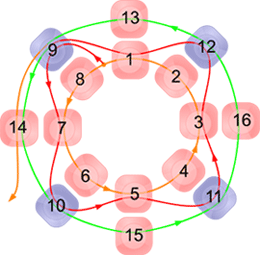 Игольчатое плетение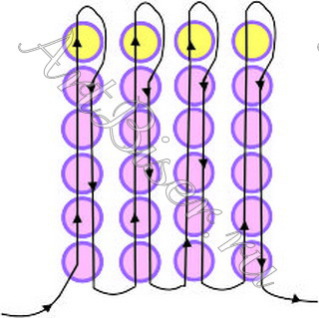 Техника набор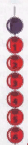 №МатериалКоличество Цена1 Бисер основного цвета10 пакетов по 12 рублей120 рублей2Бисер желтого цвета 5 пакетов по 12 рублей60 рублей3Бисер оранжевого цвета3 пакета по 12 рублей36 рублей4Бисер коричневого цвета2 пакета по 12 рублей24 рубля5Леска1 бобина по 10 рублей10 рублей6Игла1 штука 1 рубль1 рубль7ФурнитураЗажимы 2 шт – 20рублейШвензы 2 штуки – 5 рублейОснова для колье 1 шт – 5 рублейЗамки для браслетов 2 штуки – 10 рублей40 рублейИтого:Итого:Итого:рубль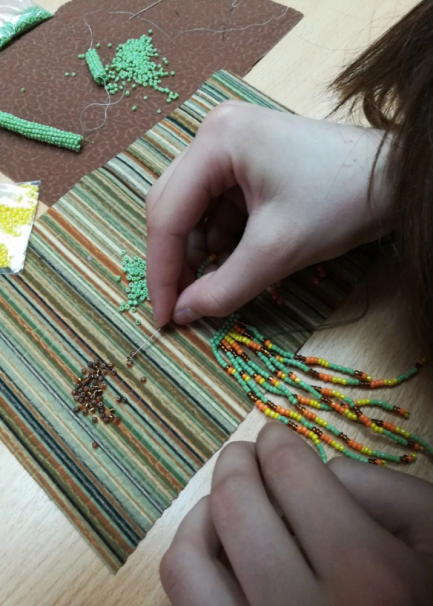 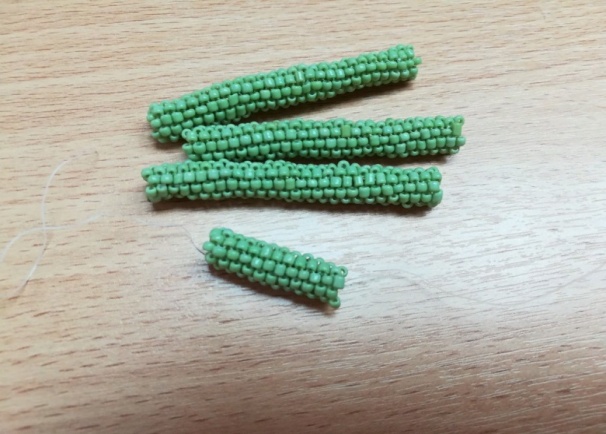 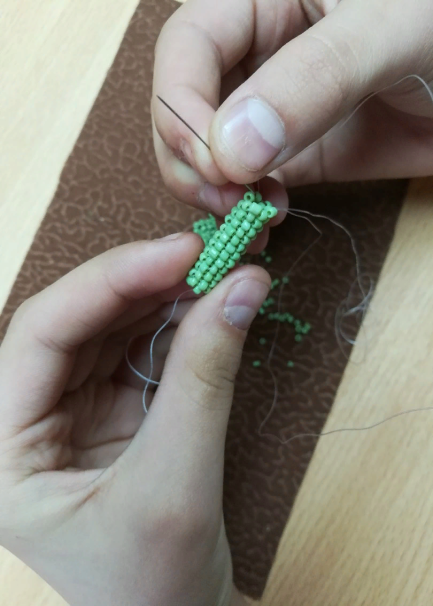 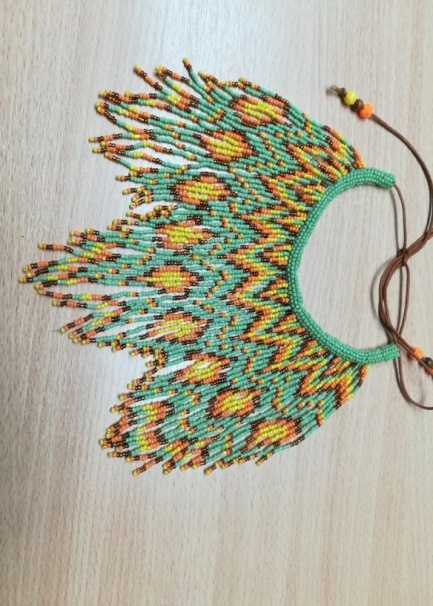 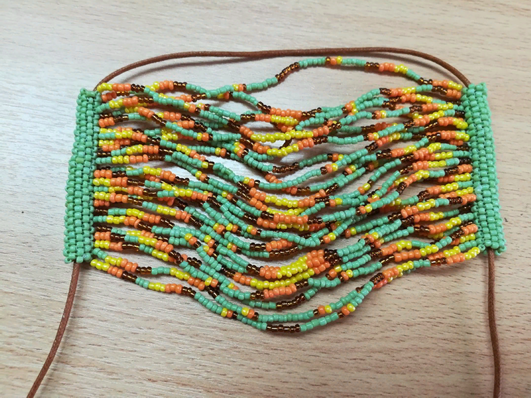 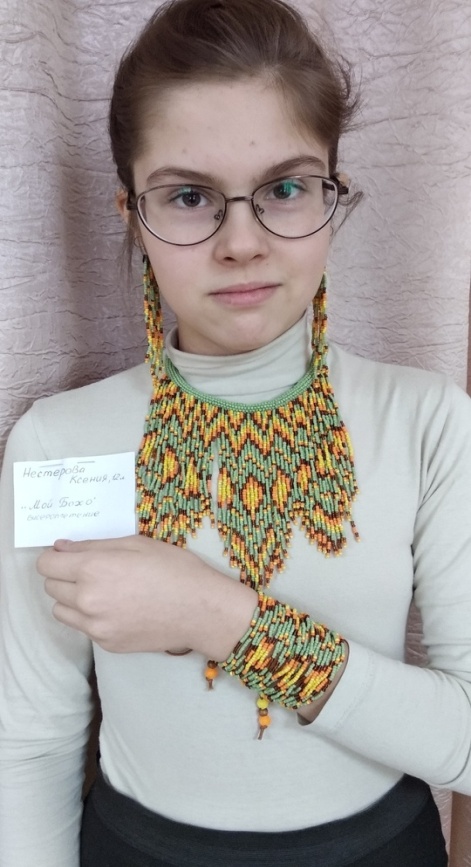 